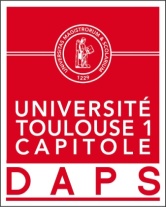                                  Muriel FOROSport de Haut niveau                               Handball 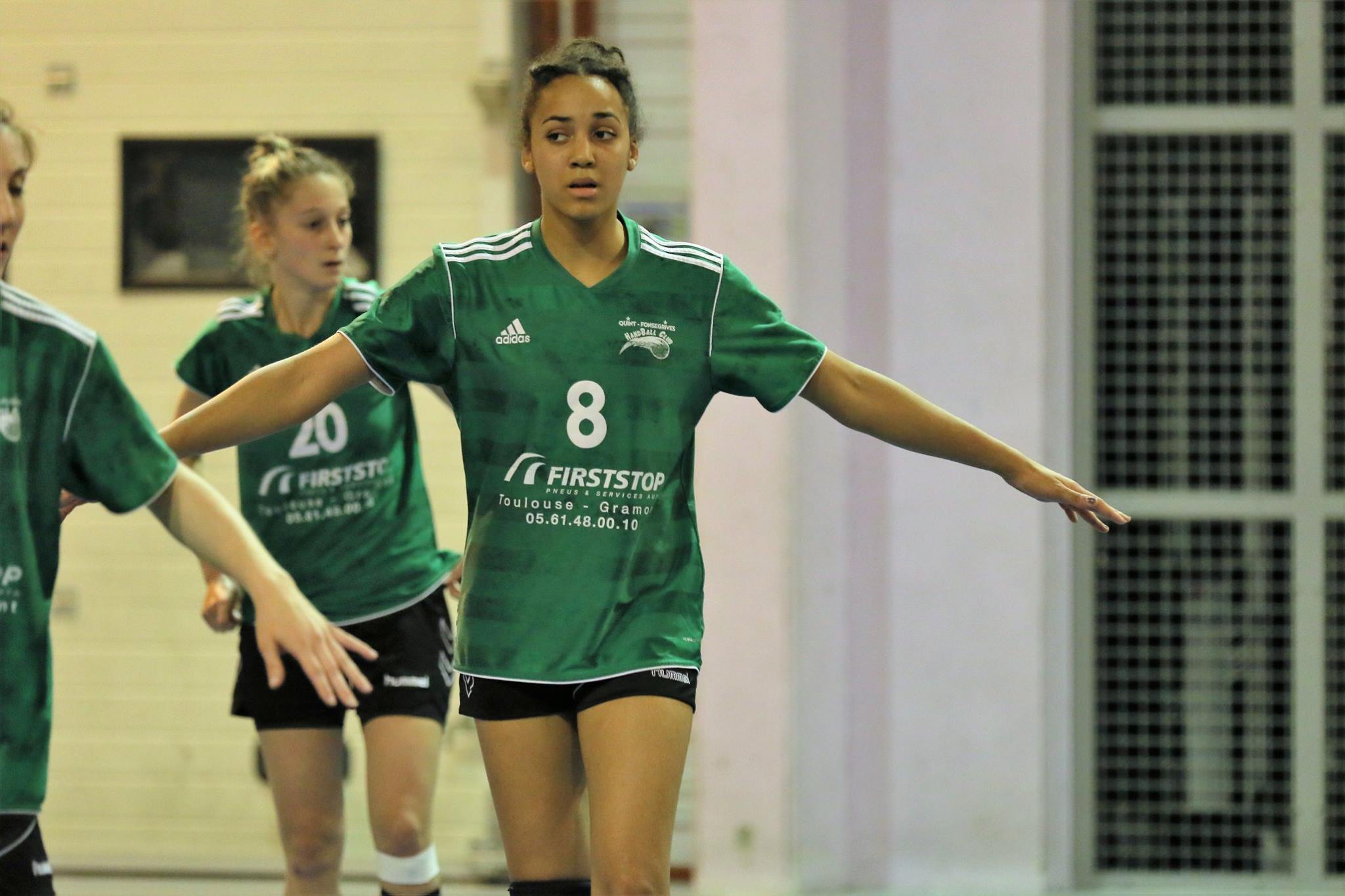 Formation : DroitAnnée d’étude : Licence 2Catégorie : Sportive de Bon Niveau National (SBNN)Club de compétition : Handball Club Quint Fonsgrives (HBCQF)Niveau : National 2 FémininePoste occupé : Arrière